«Кітап – білімнің кілті» ашық есік «Оқуға құштар мектеп» жобасын іске асыру мақсатында , кітапханашы күніне орай 24 қазан күні «Кітап – білімнің кілті» атты ашық есік күнін ұйымдастырды. Ашық есік күні аясында оқушылар көркем әдебиет, тарихи және танымдық әдебиеттер, бойынша жаңадан келіп түскен әдеби кітаптар қойылды. Мектеп кітапханашылары  көрмеге шолу жасап, оқушыларды жаңа басылымдармен таныстырды.      В целях реализации проекта "Читающая школа" 24 октября ко Дню библиотекаря был организован День открытых дверей» книга – ключ к знаниям". В рамках Дня открытых дверей учащиеся представили художественную литературу, историческую и познавательную литературу, а также вновь поступившие литературные книги. Библиотекари нашей школы  провели обзор выставки и ознакомили учащихся с новыми изданиями.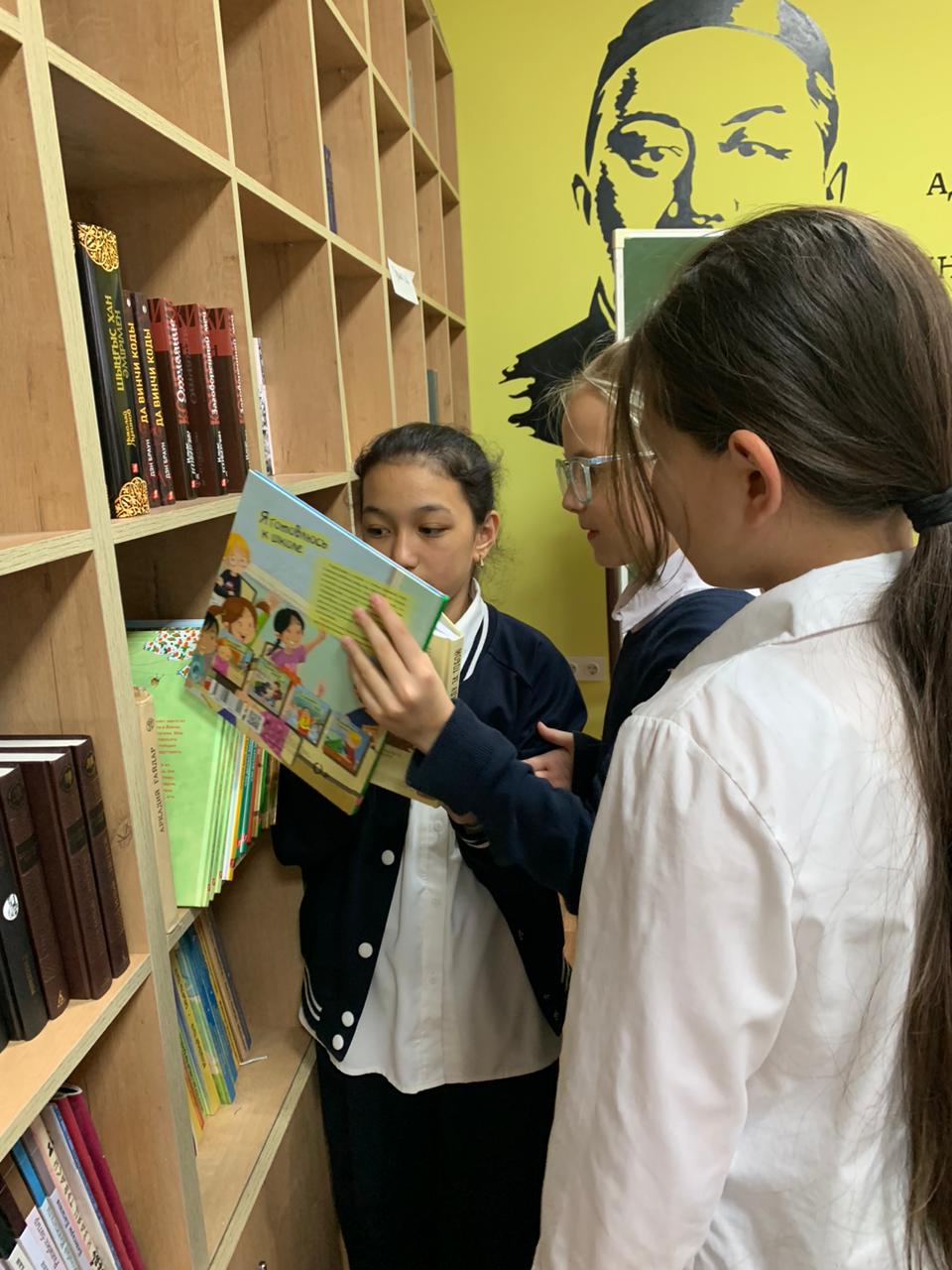 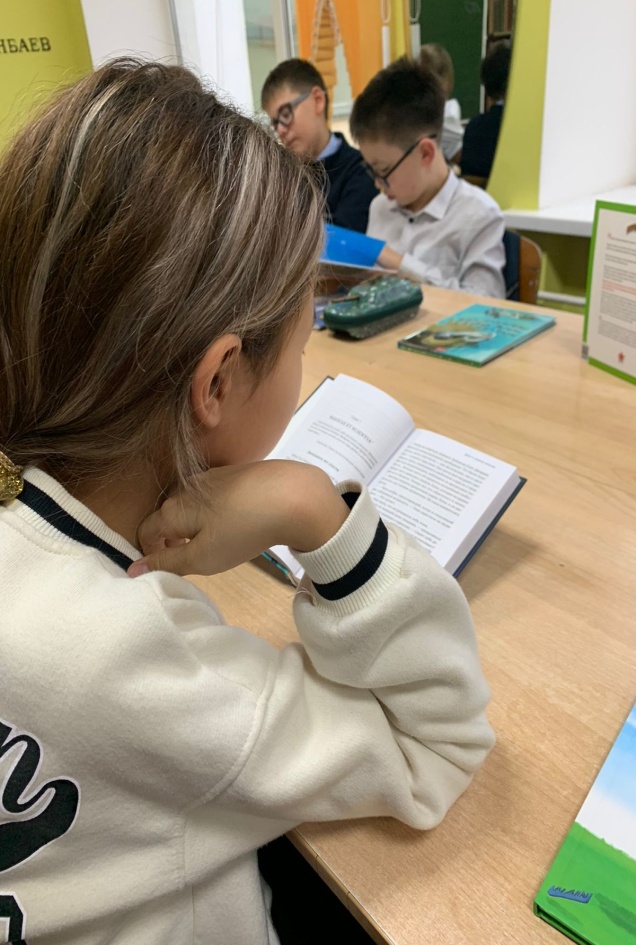 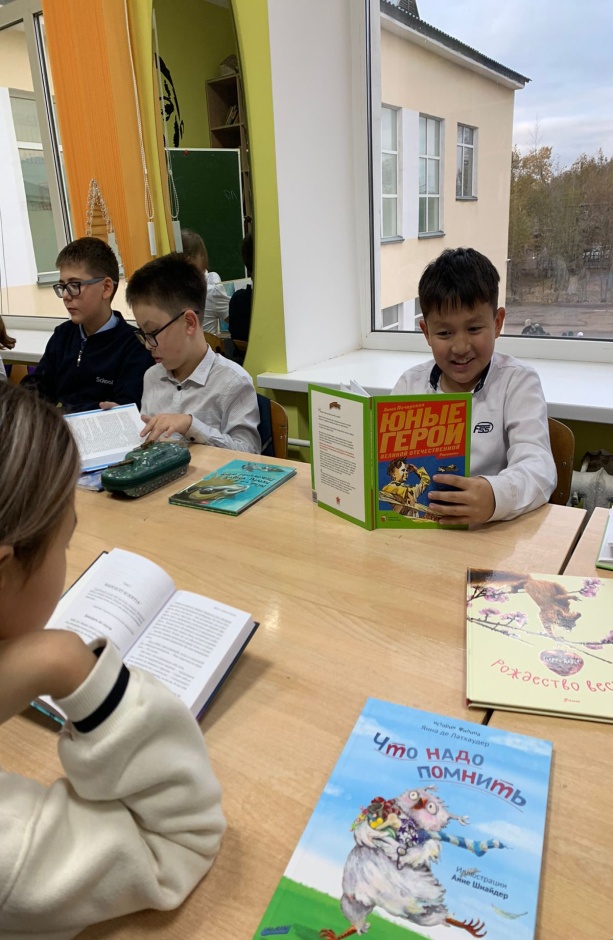 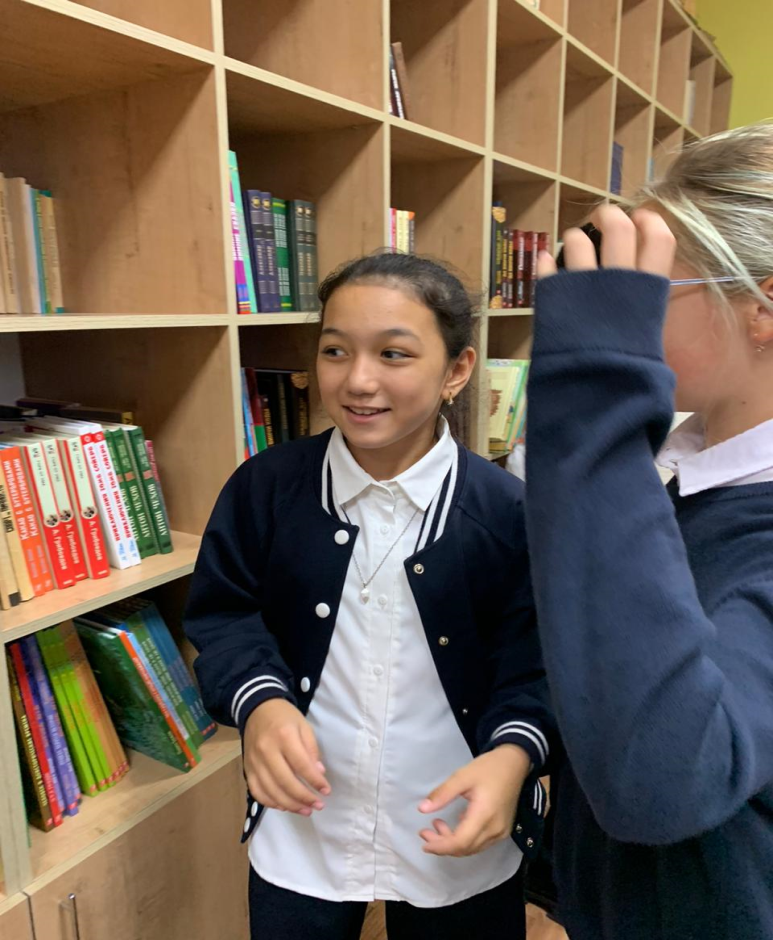 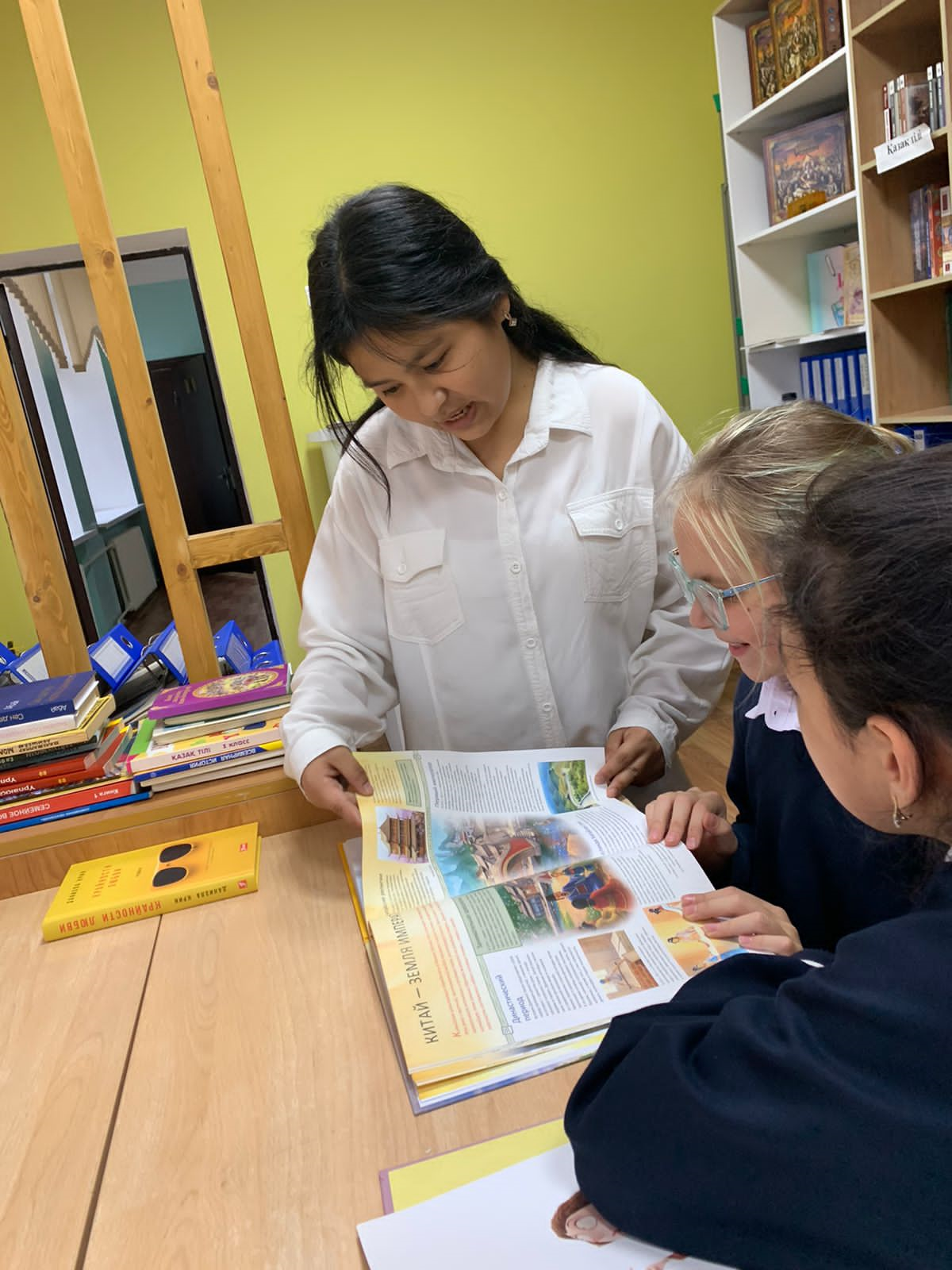 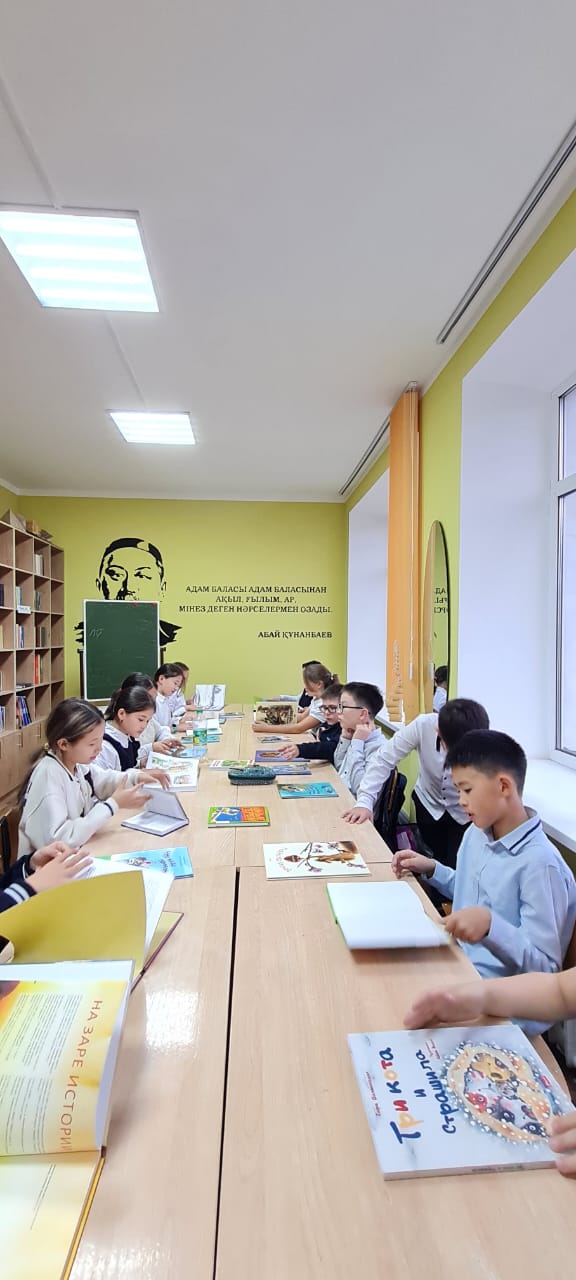 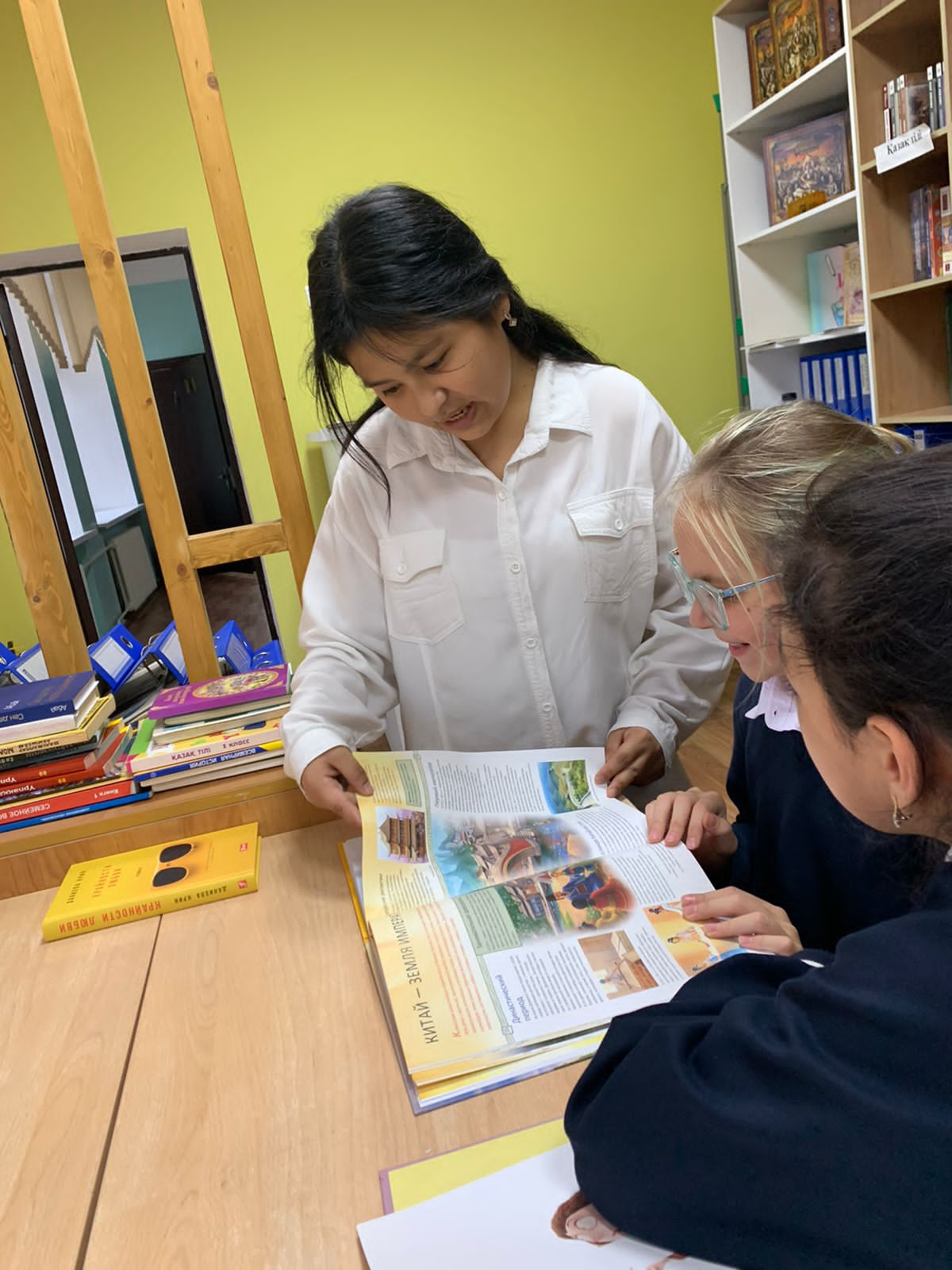 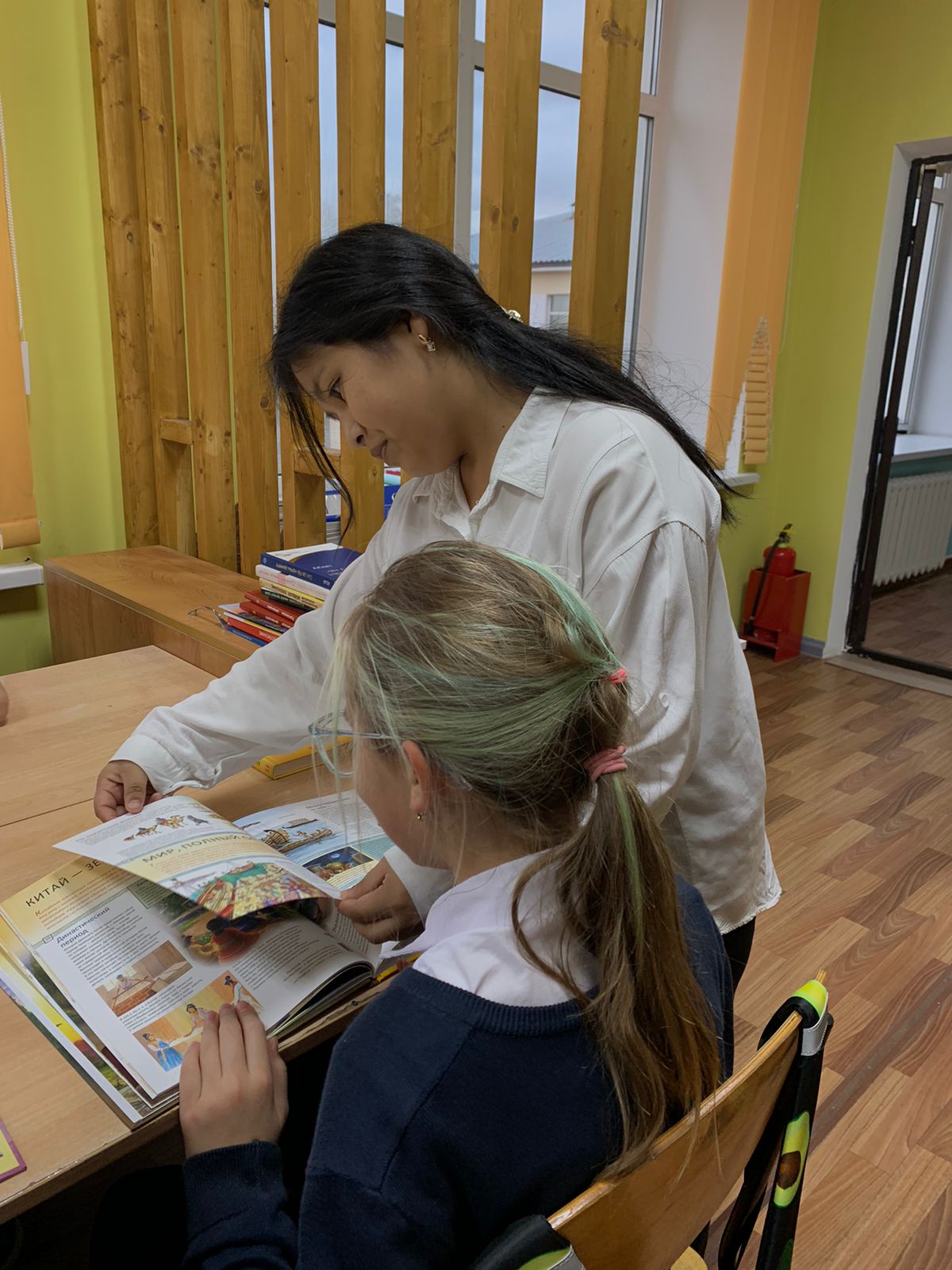 